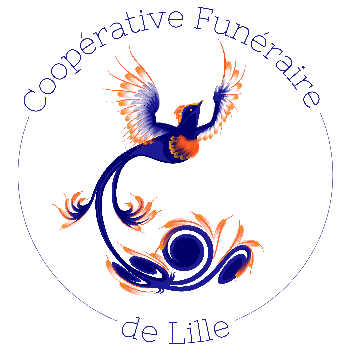 BULLETIN DE SOUSCRIPTION DE PARTS DE CAPITALImportant : document à imprimer en deux exemplaires dont un est à retourner au siège social de la coopérative funéraire.Pour les personnes physiquesMme           M 	        Nom : 					Prénom :						Adresse : 														Code postal :	 			Ville : 						Pays : 				@mail (en majuscules) :												N° de téléphone :													Pour les personnes moralesRaison sociale : 													Forme juridique : 					N° SIRET :							Siège social : 														@mail (en majuscules) : 												Représentés par : 													Agissant en qualité de : 												Déclare vouloir devenir sociétaire de la Coopérative Funéraire de Lille dont l’objet est défini à travers les activités : de services extérieurs des pompes funèbres comprenant toutes opérations contribuant à la réalisation, l’organisation et l’accompagnement des obsèques, le financement d’obsèques, la vente de cercueils et d’objets funéraires ; L’intervention et l’organisation de toute activité éducative, de sensibilisation, d’information, de formation, notamment liées aux questions de la fin de vie, de la mort, des funérailles, des rituels, du deuil, etc. ,immatriculée au Registre du Commerce et des Sociétés de Lille, dont le siège est situé à Marcq-en-Baroeul et dont le capital minimum s'élève à 10.440 €.Nombre de part(s) de 40€ chacune souscrite(s) (en chiffres) : 						Nombre de part(s) de 40€ chacune souscrite(s) (en lettres) : 							Montant total souscrit en € (en chiffres) : 									Montant total souscrit en € (en lettres) : 									Règlement par chèque ci-joint, à l’ordre de la Coopérative Funéraire de LilleRèglement par virement bancaire, à l’ordre de la Coopérative Funéraire de Lille,IBAN FR76  1627  5006  0008  0022  9457  969Les statuts de la Coopérative Funéraire de Lille peuvent être communiqués sur simple demande.Fait en double exemplaire, à :  					       le :  			   						Signature du représentant légal						et cachet de la structure le cas échéantLes informations communiquées seront enregistrées par la Coopérative Funéraire de Lille uniquement pour le traitement de votre demande. Ces informations sont obligatoires. Vous disposez d’un droit d’accès, de rectification, d’opposition et de suppression dans les conditions prévues par la loi n°78-17 du 6 janvier 1978 modifiée, relative à l’informatique, aux fichiers et aux libertés. Ces droits peuvent s’exercer auprès de la Coopérative Funéraire de Lille.